ПАСПОРТ ПРОГРАММЫ1. ХАРАКТЕРИСТИКА СУЩЕСТВУЮЩЕГО СОСТОЯНИЯ ТРАНСПОРТНОЙ ИНФРАСТРУКТУРЫ1.1 Анализ положения НАО в структуре пространственной организации Российской Федерации, анализ положения муниципального образования «Коткинский сельсовет» НАО в структуре пространственной организации субъектов Российской ФедерацииТранспортный комплекс НАО сформирован автомобильным, воздушным, железнодорожным, водным транспортом и включает в себя: сеть автомобильных дорог различного значения, железные дороги и водные пути, железнодорожные станции и вокзалы, автовокзалы, аэропорты и вертолетные площадки, речные порты и пристани; различные организации, осуществляющие деятельность по перевозкам пассажиров, грузов и функционированию транспортного комплекса.Развитие транспортной системы, повышение экологической безопасности при эксплуатации и содержании самоходных машин, а также обеспечение безопасности пассажиров легкового такси является необходимым условием реализации инновационной модели экономического роста и улучшения качества жизни населения автономного округа. Несбалансированное и несогласованное развитие отдельных видов транспорта в условиях ограниченности инвестиционных ресурсов привело к их нерациональному соотношению в транспортном балансе. Недостаточна плотность сети автомобильных дорог регионального или межмуниципального значения. Резервы повышения эффективности функционирования транспортной системы выявляются и на стыках взаимодействия отдельных видов транспорта. Региональная неравномерность развития транспортной инфраструктуры ограничивает развитие единого экономического пространства автономного округа и не позволяет в полной мере осваивать ресурсы НАО. На территории автономного округа 60% населенных пунктов не обеспечены постоянной круглогодичной связью по автомобильным дорогам с твердым покрытием.Несоответствие уровня развития автомобильных дорог уровню автомобилизации и спросу на автомобильные перевозки приводит к существенному росту расходов, снижению скорости движения, продолжительным простоям транспортных средств, повышению уровня аварийности. Очень слабо используется транзитный потенциал территории. Реализация транзитного потенциала НАО возможна при комплексном развитии крупных транспортных коридоров. Увеличение транзита требует качественно нового развития транспортных узлов и терминально-логистических комплексов.Отсутствие дорог, которые можно использовать круглый год, является главным тормозом социально-экономического развития Ненецкого автономного округа. Округ связан с Большой землей рекой Печерой, морским (с Архангельском) и воздушным транспортом (с Москвой, Санкт-Петербургом и Архангельском). Зимой устанавливается сухопутный путь. Главная нагрузка по доставке грузов приходится на водный транспорт.Отсутствие наземных коммуникаций круглогодичного действия, ограниченные сроки морской и речной навигации, наличие зимних дорог - факторы специфики транспортного комплекса.Основные мероприятия по усовершенствованию и развитию транспортной инфраструктуры округа приводятся по видам транспорта с учетом главных федеральных интересов, сосредоточенных на его территории.Автомобильные дорогиПерспективы развития автомобильного транспорта связаны с завершением строительства автодороги Нарьян-Мар - Усинск (65км), для подключения НАО к общероссийской транспортной системе посредством наземного транспорта. Кроме того, строительство автомобильных дорог общего пользования на территории округа и из Архангельской области в НАО до населенного пункта Несь.Для совершенствования и развития сети территориальных дорог округа намечается проработка транспортного коридора для пропуска транспорта в восточные районы НАО и Республику Коми из Архангельской области:строительство автомобильных дорог Нарьян-Мар - Усинск и Мезень - Несь;реконструкция автомобильной дороги Нарьян-Мар - Красное с последующим строительством моста через реку Куя;строительство автомобильных дорог круглогодичного действия к населенным пунктам Шойна, Индига, Осколково, Вангурей, Варандей с выходом на автомобильную дорогу Архангельская область – Несь - Нарьян-Мар - Усинск.Перспективы автодорожного строительства связаны с развитием мест рекреации и туризма.Строительство дорог, круглый год пригодных к эксплуатации, связывающих округ с Республикой Коми через Усинск и с Архангельской областью через Мезень, а в перспективе и с Ямало-Ненецким автономным округом, позволит включить в хозяйственный оборот территорию Крайнего Севера, ускорит освоение природных ресурсов и явится импульсом для развития.Железнодорожный транспортВ настоящее время железнодорожного транспорта на территории округа нет. Среди основных направлений формирования и развития материковых транспортных коридоров особое внимание уделяется созданию железнодорожных магистралей Белкомур (Архангельск - Сыктывкар - Пермь) и Баренцкомур (Индига - Ухта - Пермь), строительству перехода Лабытнанги - Троицко-Печорск – Ивдель – Енисейск - Усть-Кут, ветки Воркута - Усть-Кара. Эти системы обеспечивают трансконтинентальную связь портов Белого, Баренцевого и Карского морей с портами Тихого океана, определяют новые направления выхода сырьевых регионов Урала и Сибири на рынки Западной Европы и Северной Америки, способствуют формированию новых минерально-сырьевых потоков.В соответствии с утвержденной Правительством Российской Федерации стратегией развития железнодорожного транспорта в период до 2030 года на территории округа намечено строительство железной дороги к новому порту Индига - Баренцкомур (Индига – Ухта - Пермь), протяженностью 612 км и Воркута - Усть-Кара, протяженностью 210 км. Учитывая в перспективе возможность организации в п. Амдерма горнодобывающего предприятия на базе существующих ресурсов твердых полезных ископаемых, строительство вахтового поселка для обслуживания магистрального газопровода Бованенково - Ухта (Ямало-Ненецкий округ) возможна рекомендация строительства железной дороги Воркута - Амдерма.Общее протяжение железных дорог в границах округа к концу расчетного срока намечается порядка 1100 км.Строительство железной дороги от Усинска до Нарьян-Мара, намечаемое в предыдущих проектах при анализе существующего положения свидетельствует о том, что данная стройка не несет в себе элементов государственной стратегии и реально возможна за счет нефтяных компаний Лукойл, Роснефть, Сургутнефтегаз, Газпром т.д.Речной транспортГлавной проблемой развития Нарьян-Марского морского порта является:- проведение дноуглубительных работ подходного канала в Печорской губе, так как глубина канала составляет на некоторых участках порядка 3,8м, что не позволяет осуществлять заходы морских судов среднего и большого водоизмещения.- реконструкция причальных сооружений порта- реконструкция Нарьян-Марского морского торгового порта с целью увеличения производственных мощностей и грузооборота до 500 тыс. тн. в год.В связи с новыми перспективами экономического освоения территории НАО и повышением интенсивности эксплуатации Северного морского пути могут появиться реальные условия для возрождения порта Амдерма, который в настоящее время находится в крайне неудовлетворительном состоянии.В связи с интенсивным освоением нефтегазовых месторождений рассматривается проект, связанный с созданием морского перевалочного терминала в Индиге. Проектом Ненецкого трубопроводного консорциума (НТК) предлагается строительство порта мощностью 30 млн. тн. в год на мысе Святой Нос в Индигской губе, природные условия бухты обеспечивают свободный вход крупнотоннажного флота с Атлантики в круглогодичном режиме плавания с привлечением ледокольных средств в течение 3-4 месяцев. Особо отмечается стратегическая значимость строительства нового порта Индига на трассе СМП. Стратегия развития СМП предусматривает рост перевозок по трассе в 2010 г до 12 млн. тн, в 2020 г до 50 млн. тн. Согласно этой Стратегии, объектами обеспечения СМП являются г. Мурманск и г. Архангельск.Кроме того, в ЗАО "ЦНИИМФ" С-Петербург в 2006 году разработано концептуальное предложение по строительству нового многопрофильного порта в Чешской Губе условно названного "Ненецк" мощностью 30 млн. тн в год. Акватория будущего порта Ненецк достаточно защищена от воздействия экстремальных погодных условий. Развитие порта позволит создать благоприятные условия для обустройства трубопроводного транспорта по схеме Харьяга - Индига с организацией терминала отгрузки в районе мыса Большой Румяничный.Но Индига наиболее перспективный вариант создания нового погрузочного порта в Баренцевом море. Когда к Индиге подойдет не только нефтепровод, но и железная дорога-порт из специализированного терминала по отгрузке углеводородов превратится в порт широкого профиля.Нарьян-Марский речной порт летом имеет водное сообщение с Архангельском и населенными пунктами, расположенными по берегам реки Печора.Воздушный транспортПерспектива развития авиационного транспорта связаны с реализацией рекомендаций по использованию аэропорта Нарьян-Мар, выполненные институтом Ленаэропроект Федеральной авиационной службы РФ (N 920 от 4.10.2000г.) о невозможности обеспечения безопасности города при использовании существующей взлетно-посадочной полосы:реконструкция взлетно-посадочной полосы, ремонт которой не производился со времени ввода ее в эксплуатацию в 1976г.;строительства новой взлетно-посадочной полосы с искусственным покрытием для приема большегрузных самолетов.Перспектива развития по ФГУП "Аэропорт Амдерма" связана с экономическим освоением северо-восточной части НАО:возможным возобновлением добычи минерально-сырьевых ресурсов (флюоритов, свинцово-цинковых руд и т.д.);повышением интенсивности эксплуатации Северного морского пути;развития туризма.Кроме того, необходимо вложение средств для нормального функционирования аэропорта, в первую очередь на приобретение светотехнического оборудования, ремонт ВПП и т.д.Трубопроводный транспортИз имеющихся проектных решений развития трубопроводного транспорта в округе основным является реализация проекта прокладки магистрального нефтепровода Харьяга - побережье Баренцева моря АК "Транснефть", что позволит создать транспортный каркас на западе НАО. Проект предусматривает прокладку магистрального нефтепровода протяженностью 450-500 км в широтном направлении и строительство нефтеналивного терминала на мысе Святой Нос (западная часть побережья НАО) и порта Индига. Пропускная способность системы первой очереди составит 12млн. тн. в год, предполагаемый ввод в эксплуатацию - 2011год.В перспективе транспорт нефти будет осуществляться по двум направлениям: в южном направлении через Усинск (Республика Коми) и в северном направлении через морской терминал порта Варандей и нефтеналивной терминал на мысе Святой Нос (западная часть побережья НАО) и порт Индига.Вариант транспорта нефти с Тимано-Печорской провинции в двух направлениях - южном по нефтепроводам и в северном - морским транспортом, обладает одним из самых главных преимуществ - позволяет обеспечить два независимых потока нефти на внутренний и внешний рынки.1.2 Социально-экономическая характеристика муниципального образования «Коткинский сельсовет» Ненецкого автономного округа, характеристика градостроительной деятельности, включая деятельность в сфере транспорта, оценка транспортного спросаКраткая характеристика муниципального образования «Коткинский сельсовет» Ненецкого автономного округаМуниципальное образование «Коткинский сельсовет» НАО расположено в южной части Ненецкого автономного округа. Распложено на левом берегу реки Сулы. Село Коткино развито с юго-запада на северо-восток вдоль протоки Няшинский. Общественный центр не выразительный, не имеет выраженной архитектурно-планировочной структуры, как и все село в целом.Административная черта: В 2006 году в соответствии с законом Ненецкого автономного округа от 24.02.2005 № 557-ОЗ «О статусе, административных центрах и границах муниципальных образований Ненецкого автономного округа» муниципальное образование «Коткинский сельсовет» НАО наделено статусом сельского поселения. Территория поселения входит в состав территории Ненецкого автономного округа. Данные изменения отражены в новой редакции Устава муниципального образования.На территории муниципального образования «Коткинский сельсовет» Ненецкого автономного округа расположен 1 населенный пункт - с. Коткино.Климат Село Коткино расположено в заполярной тундре, климат суровый с коротким прохладным летом, продолжительной морозной зимой, сильными холодными ветрами, большим снегопереносом.Зима длится семь месяцев и характеризуется устойчивой морозной погодой с частыми снегопадами и сильными метелями. Около двух месяцев наблюдается полярная ночь.Самый холодный месяц – февраль со среднемесячной температурой -17,8°С. Ежегодно температура воздуха в январе опускается до -47°С. Абсолютный минимум температуры -51°С.Летними месяцами считаются июль и август. Погода в этот период прохладная и пасмурная. В июле средняя температура +12,9°С. Ежегодно температура воздуха может подниматься до +20,9°С. Абсолютный максимум равен +34°С. Арктические вторжения холодного воздуха сопровождаются резким понижением температуры, иногда до отрицательных значений.Переходные периоды – весна и осень – короткие, с очень неустойчивой погодой. Весна характеризуется быстрым ростом величин солнечной радиации, осень – пасмурной дождливой погодой.Безморозный период длится в среднем 150 дней: с середины мая до первой половины октября, однако заморозки возможны в течение всего лета.Относительная влажность воздуха постоянно велика: 81-82% - зимой и 62-75% - летом. В среднем за год выпадает  осадков с максимумом летом – в начале осени (). Снежный покров держится с середины октября до конца мая, максимальная высота – .Ветровой режим характеризуется резкой сменой преобладающих ветров в течение года. Зимой преобладают южные и юго-западные ветры, летом – северные и северо-восточные. В среднем за год господствующими являются юго-западные ветры. Открытое пространство тундры обусловливает большие скорости ветра, особенно зимой. Наиболее часто сильные ветры наблюдаются зимой и весной (по 3-4 дня в месяц).Туманы образуются в течение всего года.Территория села Коткино относится к северной строительно – климатической зоне I Г. Расчетные температуры для проектирования отопления и вентиляции соответственно равны -41°С и -23°С. Продолжительность отопительного периода 285 дней.Рельеф участка в основном ровный, имеется небольшой уклон в сторону р. Сула. Восточная часть населенного пункта находится на заболоченной территории. Избыточная влажность в сочетании с равнинным рельефом, преобладанием слабоводопроницаемых грунтов определяет обилие поверхностных вод, и как следствие – образование болот. Почва и грунты песчаные и суглинистые пригодные для строительства.При строительстве на участке, где развита многолетняя мерзлота необходимо при инженерной подготовке площадки произвести предпостроечное оттаивание грунтов, убрав для этой цели насыпной слой.Анализ экономической ситуации На территории муниципального образования находятся следующие предприятия и организации:Сельскохозяйственный-производственный кооператив рыболовецкий колхоз «Сула» - на 1 января 1997 года насчитывалось 100 колхозников. Занимается рыбодобычей, разведением КРС и производством сельскохозяйственной продукции, выпечкой хлебобулочных и кондитерских изделий. Имеется свой магазин, в котором реализуется произведенная продукция, а также продуктовые и промышленные товары.Нижне-Печорское потребительское общество представлено хлебопекарней, производящей выпечку хлебобулочных изделий и магазином № 12, осуществляющим продажу продуктовых и промышленных товаров. Состав постоянных работников – 4 человека, сезонные работники котельной – 3 человека. Отделение ГУП «Ненецкая компания электросвязи», обеспечивающее просмотр 2-х телепрограмм, доступ к телефонной связи. Все обслуживание осуществляет один работник.Почтовое отделение № 724 с. Коткино – 1 работник.Метеостанция с. Коткино М-2 – 5 работников.МБОУ ЗР «Основная образовательная школа» с. Коткино, до декабря 2003 года Коткинская неполная средняя школа, штат – 24 работника;МБДОУ ЗР «Детский сад с. Коткино», до декабря 2003 года Коткинский детский сад, штат – 17 человек;МКУ «Культурный центр имени А.С. Савинковой», штат – 12 человек;Фельдшерско-акушерский пункт с. Коткино, штат – 5 человек. Ежегодно приезжают узкие специалисты.В настоящее время площадь производственных территорий, выделенных на плане современного использования, составляет .Дальнейшее развитие существующих производственных площадок будет подчинено требованиям охраны окружающей среды.Проектом предлагается:компактное размещение в юго-восточной части села складских помещений;обеспечение транспортных подъездов ко всем производственным площадкам;увеличение территории фермы: снос старых производственных объектов и строительство новых.Резервные территории для возможного нового развития производственных территорий генеральным планом предусматриваются на юге поселка. Территории для новых складов и баз различного назначения возможны за счет более эффективного использования существующих площадок. Сообщение летом осуществляется водным транспортом, зимой – автомобильным по зимникам, а в период межсезонья возможно только воздушное сообщение вертолетами.Демографическая ситуация и анализ численности населенияАнализ демографической ситуации является одной из важнейших составляющих оценки тенденций экономического роста территории. Возрастной, половой и национальный составы населения во многом определяют перспективы и проблемы рынка труда, а значит и производственный потенциал той или иной территории. Зная численность населения на определенный период, можно прогнозировать численность и структуру занятых, объемы жилой застройки и социально-бытовой сферы.Общая численность населения поселения за период времени с 2010 по 2015 гг. снизилось на 61 человек или на 16%.Согласно исходным данным о численности населения, на протяжении всего анализируемого периода наблюдается незначительный спад общей численности населения поселения.Прогнозирование численности населения поселения на период до 2030 г. было выполнено в составе проекта схемы территориального планирования Ненецкого автономного округа, результаты которых приведены в таблице 1.1.Прогноз численности населения осуществлялся с учетом динамики естественного прироста и сальдо миграции в период, предшествующий базовому году. Используемая модель прогнозирования численности населения по половозрастному составу предполагает деление населения по полу и возрасту с шагом в один год. Вместе с тем, исходные данные о половозрастной структуре населения отражают деление большей части численности населения на возрастные группы, каждая из которых может содержать людей, отличающихся друг от друга возрастом на 0-5 лет. В связи с этим, крупные возрастные группы разбиваются на однолетние в предположении, что внутри каждой пятилетней возрастной группы люди распределены по отдельным возрастам (однолетним возрастным группам) равномерно.Таблица 1.1Прогноз численности населения муниципального образования «Коткинский сельсовет» НАОВ течение последующих лет прогнозируется увеличение общей численности постоянного населения муниципального образования на 11% по отношению к исходному периоду времени.В соответствии с Положением о территориальном планировании муниципального образования «Коткинский сельсовет» предусматривается реконструкция улично-дорожной сети с обустройством твердого покрытия из ж/б плит, общей протяженностью 1500 метров.Принятые генеральным планом проектные решения необходимо применить в рабочем проектировании с учетом возможного уточнения параметров и характеристик проектируемого объекта транспортной инфраструктуры».1.3 Характеристика функционирования и показатели работы транспортной 	инфраструктуры по видам транспорта1.3.1. Пассажирские перевозки автомобильным транспортомНа территории муниципального образования «Коткинский сельсовет» НАО автотранспортные маршруты не проходят, пассажирские перевозки автотранспортом не осуществляются, автотранспортные предприятия отсутствуют.В связи с отсутствием внешних автомобильных дорог близ поселка – уровень автомобилизации населенного пункта достаточно низкий. Личный автотранспорт представлен различными типами: внедорожная техника, мототехника, снегоходы.В существующих социально-экономических, территориальных и климатических условиях развитие в сфере пассажирских перевозок автотранспортом не планируется.В зимнее время обустраивается зимник до города Нарьян-Мар, протяженностью 125 км. Передвижение по нему осуществляется снегоходами, трэколами и другой внедорожной техникой.1.3.2. Пассажирские перевозки внутренним водным транспортомПо территории муниципального образования «Коткинский сельсовет» НАО протекает р. Сула, которая впадает в р. Печора. Это позволяет, в летний период, обеспечить водное сообщение с другими населенными пунктами и городами.Перевозка пассажиров водным транспортом в настоящий момент как внутри села, так и за его пределы – не осуществляется.Осуществляется перевозка грузов по маршруту: Печёра - Коткино, Нарьян-Мар - Коткино. Строительные материалы, сельхозпродукция, твердое и жидкое топливо.Показатели деятельности водного транспорта в с. КоткиноТаблица 1.2Показатели деятельности воздушного транспортаВ перспективе необходимо разработать мероприятия по обустройству причала на территории с. Коткино, что позволит обеспечить грузоперевозки с других районов.1.3.3. Перевозки воздушным транспортомАвиация является одним из основных видов транспорта на территории муниципального образования «Коткинский сельсовет» НАО.Авиаперевозки осуществляются самолетами АН-2 и вертолетами МИ-8.На территории муниципального образования «Коткинский сельсовет» НАО действуют ВПП и ВП (взлетно-посадочная полоса и вертолетная площадка). Показатели деятельности воздушного транспорта в с. КоткиноТаблица 1.2Показатели деятельности воздушного транспортаВнутрирайонные перевозки.Перевозка пассажиров и багажа в населенные пункты НАО, не имеющие круглогодичного автомобильного сообщения, а также в периоды «осенней, весенней распутицы» осуществляется авиатранспортом. Авиакомпании на внутрирайонных перевозках эксплуатируют воздушные суда типа МИ-8. Внутрирайонные перевозки осуществляются по 1 маршруту - Нарьян-Мар – Коткино и обратно, два раза в неделю по средам и пятницам, пиковые нагрузки весна, лето, осень, по два рейсовых судна.Предлагаемые направления на долгосрочную перспективу: для обеспечения транспортной доступности населенных пунктов, не имеющих сообщения альтернативными видами транспорта, особенно в период весенней/осенней распутицы необходимо обеспечить сохранение существующих параметров межмуниципальной маршрутной сети; проведение работ по поддержанию эксплуатационных характеристик ВПП и ВП муниципального образования «Коткинский сельсовет» НАО.1.4. Характеристика сети дорог муниципального образования «Коткинский сельсовет» НАО, параметры дорожного движения.Общая характеристика дорожной сети на территории муниципального образования «Коткинский сельсовет» НАО представлена в таблице 1.3.Таблица 1.3Основные характеристики протяженность дорог Улично-дорожная сеть муниципального образования «Коткинский сельсовет» НАОНа сегодняшний день все основные улицы и дороги муниципального образования имеют низшее покрытие и находится в неудовлетворительном состоянии. Пешеходное движение происходит по пешеходным тротуарам и мостовым. Установлены дорожные знаки, регулирующие движение автотранспорта и пешеходов.По территории с. Коткино пролегает три улицы, по которым осуществляются основные транспортные связи.Главные улицы с. Коткино: ул. Центральная и ул. Школьная, которые проходят через все село с севера на юг и связывает его с аэропортом и вертолётной площадкой.Есть ещё третья по значимости улица города – ул. Объездная, также относится к магистральным улицам регулируемого движения и осуществляет функцию грузовой магистрали.В муниципальном образовании «Коткинский сельсовет» НАО уровень автомобилизации составляет (по данным 2015г.) – 65 личных автотранспортных средств, что не требует организацию мест хранения личного транспорта, устройство парковок и организацию дорожного движения, пешеходного движения и устройства дополнительных светофорных объектов.Пешеходное движение не регулируется. Подземных и надземных переходов нет.Основными недостатками улично-дорожной сети города, являются: отсутствует четкая дифференциация улично-дорожной сети по категориям согласно требованиям СНиП 2.07.01-89; улично-дорожная сеть населенного пункта находится в неудовлетворительном состоянии и не имеет твердого покрытия.Таблица 1.4Основные показатели улично-дорожнойПротяженность улично-дорожной сети в муниципальном образовании «Коткинский сельсовет» НАО составляет 2,85 км. Соотношение дорог по типам покрытия приведено в таблице 1.5.Таблица 1.5Основные характеристики улично-дорожной сетиИнтенсивности дорожного движения на территории муниципального образования «Коткинский сельсовет» НАО очень низкая.1.5. Анализ состава парка транспортных средств и уровня автомобилизации в муниципальном образовании «Коткинский сельсовет» НАО обеспеченность парковками (парковочными местами)Генеральным планом, проектом планировки и межевания муниципального образования «Коткинский сельсовет» НАО предусмотрены обширные мероприятия по развитию улично-дорожной сети: реконструкция существующих дорог и доведение их параметров до нормативных значений. Проектом предлагается вариант дорожной одежды из следующих конструктивных элементов: покрытие из сборных ж/б плит ПДН-14 ТП503-0-42 толщиной , на выравнивающем слое из песко-цементной смеси (1:10) толщиной основание ПГС (песчано-гравийная смесь) укрепленная цементом М400 в количестве 5-7% толщиной 0,18- дополнительный слой основания из песка по ГОСТу 8736-93 толщиной 0,25 м. Для пешеходного движения проектом предусмотрено устройство тротуаров. Вдоль основных улиц в качестве покрытия предлагается сборный железобетон, а вдоль второстепенных улиц деревянный настил. Уровень автомобилизации на расчетный срок принят равным 80 индивидуальных автотранспортных средств.Размещение личного автотранспорта предусмотрено на территории личного подсобного хозяйства. Проектирование и обустройство парковочных площадок на территории муниципального образования «Коткинский сельсовет» НАО на перспективу не предусматривается.1.6. Характеристика работы транспортных средств общего пользования, включая анализ пассажиропотокаНа территории муниципального образования «Коткинский сельсовет» НАО перевозка пассажиров транспортными средствами общего пользования не осуществляется.1.7. Характеристика условий пешеходного и велосипедного передвиженияВ соответствии со Сводом правил СП 42.13330.2011 «Градостроительство. Планировка и застройка городских и сельских поселений» затраты времени в населенных пунктах от мест проживания до мест работы для 90% трудящихся при численности населения 100 тыс. жителей и менее не должны превышать зону пешей доступности, что применительно к муниципальному образованию «Коткинский сельсовет» НАО.Для движения пешеходов в населенных пунктах предусмотрены тротуары, также движение осуществляется по проезжим частям улиц, что вызывает небезопасную обстановку на дорогах и может привести к возникновению ДТП.Велосипедное движение в населенных пунктах осуществляется в неорганизованном порядке. Отсутствуют выделенные велосипедные дорожки. Места для хранения велосипедов отсутствуют.По итогам анализа проектом предлагается: Для пешеходного движения проектом предусмотрено устройство тротуаров. Вдоль основных улиц в качестве покрытия предлагается сборный железобетон, а вдоль второстепенных улиц деревянный настил; 1.8. Характеристику движения грузовых транспортных средств, оценку работы транспортных средств коммунальных и дорожных служб, состояния инфраструктуры для данных транспортных средствНеобходимо отметить, что грузовые транспортные средства занимают незначительную долю в общих автомобильных перевозках в с. Коткино.Обслуживанием автомобильных дорог, улично-дорожной сети, межмуниципального значения на территории муниципального образования «Коткинский сельсовет» НАО занимаются две организации: СПК РК «Сула» и ООО «Тарана».Спецтехника, применяемая в обслуживании дорог: грузовой КАМАЗ, грейдер, два грузовых экскаватора, тракторная техника с прицепами. Технические средства в удовлетворительном состоянии.1.9. Анализ уровня безопасности дорожного движенияЗа 2015 год на территории муниципального образования «Коткинский сельсовет» НАО не зарегистрировано дорожно-транспортных происшествия.На территории МО «Коткинский сельсовет» НАО установлены дорожные знаки, пешеходный переход – 4 шт., уступи дорогу - 4 шт., главная дорога - 4 шт., жилая зона – 2 знака, дорога ведёт к обрыву – 2 шт., название населённого пункта 6 шт.1.10. Оценка уровня негативного воздействия транспортной инфраструктуры на окружающую среду, безопасность и здоровье населенияДанные о фоновых концентрациях загрязняющих веществ в атмосферном воздухе села Коткино отсутствуют.Атмосферный воздухКачество атмосферного воздуха является одним из основных показателей окружающей среды, влияющим на здоровье людей. Его показатели меняются в зависимости от сезона и от приземных инверсий. В переходные сезоны (весной и осенью) устанавливается устойчивый перенос воздуха. Поэтому весной и осенью (апрель - май, октябрь - ноябрь) повторяемость умеренных и сильных ветров значительно увеличивается, застойных процессов не происходит и, как следствие, не накапливаются загрязняющие вещества в воздухе. Зимой (особенно в декабре - январе) преобладает антициклональный тип погоды со слабыми ветрами, инверсиями и, как следствие, туманами. Такие процессы препятствуют перемешиванию воздуха и способствуют накоплению загрязняющих веществ в приземном слое атмосферы. Летом, несмотря на малоподвижность атмосферной циркуляции и частное образование туманов и инверсий в приземном слое, длительные застойные процессы, приводящие к устойчивым периодам загрязнения приземного воздуха, происходят реже. Днем термическая конвекция создает турбулентность воздуха, что приводит к рассеиванию загрязняющих веществ в приземном слое. Дожди также способствуют очищению воздуха.Атмосферный воздух является жизненно важным компонентом окружающей среды, качество которого составляет основу благоприятной экологической обстановки. В отдельные периоды, когда метеорологические условия способствуют накоплению загрязняющих веществ в атмосфере, концентрации отдельных вредных веществ могут резко возрасти. Чтобы в эти периоды не допускать возникновения высокого уровня загрязнения воздуха, необходимо кратковременное сокращение выбросов загрязняющих веществ. Предупреждения о повышении уровня загрязнения воздуха в связи с ожидаемыми неблагоприятными метеорологическими условиями составляют в прогностических подразделениях Росгидромета. Мероприятия на период наступления НМУ разрабатываются совместно с предприятием при разработке проектной документации для каждого объекта.Водные объектыРечная сеть в окрестностях поселка представлена р. Сула, которая является притоком р. Печера.Загрязнение поверхностных вод происходит за счет сброса хозяйственно-бытовых стоков и смыва поверхностных стоков с территорий населенных пунктов и производственных площадок. В пределах водоохранной зоны запрещаются:-проведение авиационно-химических работ;-заправка топливом, мойка и ремонт автомобилей и других машин и механизмов;-размещение стоянок транспортных средств, в том числе на территориях дачных и садово-огородных участков.1.11. Характеристика существующих условий и перспектив развития и размещения транспортной инфраструктуры муниципального образования «Коткинский сельсовет» НАОВ генеральном плане муниципального образования «Коткинский сельсовет» НАО определены основные планируемые зоны развития, планируемые микрорайоны развития, пункты остановочных площадок, остановок, возможные направления развития улично-дорожной сети, перечень к реконструкции, сохранению и проектированию улиц.Важным элементов развития транспортной инфраструктуры муниципального образования «Коткинский сельсовет» НАО является ежегодное поддержание зимников в соответствующем состоянии, а также реконструкция ВПП и ВП, возведения причала на р. Сула. Также в улично-дорожной сети предусматривается реконструкция 1,5 км дорог, включая поселковые дороги, главные улицы, главные и второстепенные улицы в жилой застройке и проезды. На территории муниципального образования «Коткинский сельсовет» НАО генеральным планом также предусматривается:с. Коткино – реконструкция ВПП, изготовление ограждения ВПП аэропорта с. Коткино;с. Коткино – возведение причала на р. Сула;с. Коткино – реконструкция ВП.Размещение личного автотранспорта предусмотрено на территории личного подсобного хозяйства. Для пешеходного движения проектом предусмотрено устройство тротуаров. Вдоль основных улиц в качестве покрытия предлагается сборный железобетон, а вдоль второстепенных улиц деревянный настил. С целью минимизации ДТП предусматривается обустройство пешеходных переходов. 1.12. Оценка нормативно-правовой базы, необходимой для функционирования и развития транспортной инфраструктуры муниципального образования «Коткинский сельсовет» НАОПри анализе оценки нормативно-правовой базы необходимо исходить из того, что приняты и реализуются ряд основополагающих документов для развития транспортной отрасли:Транспортная стратегия Российской Федерации на период до 2030 года в редакции распоряжения Правительства РФ от 22.11.2008 № 1734-р (ред. от 11.06.2014) «О Транспортной стратегии Российской Федерации»;Генеральный план, проект планировки и межевания муниципального образования «Коткинский сельсовет» НАО до 2030 года. В соответствии с Постановлением коллегии Министерства транспорта Российской Федерации от 11 декабря 2015 года № 4 в 2016 году требуется разработать стратегию развития транспортной инфраструктуры, которая будет являться составной частью и практической реализацией стратегии Транспортная стратегия Российской Федерации на период до 2030 года.При реализации положений мероприятий, предлагаемых в данной программе возможно внесение изменений в части планировочных решений в новых микрорайонах.1.13. Оценка финансирования транспортной инфраструктурыВ рамках разрабатываемой программы комплексного развития транспортной инфраструктуры муниципального образования «Коткинский сельсовет» НАО предусматривается реализация и финансирование затрат на реконструкцию ВПП и ВП, строительство причала на р. Сула, обустройство пешеходных тротуаров и переходов, расширение и реконструкция улично-дорожной сети, которые позволят существенно улучшить состояние транспортной инфраструктуры поселения и добиться опережающего роста транспортной инфраструктуры для создания экономических предпосылок для расширения инвестиционного потенциала и создания экономических возможностей по организации нового бизнеса и производств на территории муниципального образования «Коткинский сельсовет» НАО. В целом, необходимо отметить, что финансирование транспортной инфраструктуры муниципального образования «Коткинский сельсовет» НАО ограничено отсутствием целевого финансирования в условиях значительного износа объектов транспортной инфраструктуры. По объектам улично-дорожной сети недофинансирование еще значительнее, но оценить объем недофинансирования затруднительно по причине того, что проблема носит общероссийский характер. Кроме того, объекты улично-дорожной сети значительно изношены, и комплексно решить проблемы поможет лишь проектный подход в рамках целевого общероссийского проекта, с определением базового года и принятием соответствующих нормативов по содержанию улично-дорожной сети и утверждения межремонтных сроков на улично-дорожную сеть местного значения, уточнения категорий дорог, внутриквартальных проездов, четким законодательным определением и делением дорог по принадлежности. При разработке муниципальной программы на временные периоды до 2030 года данные мероприятия будут утверждены в действующих ценах на момент принятия программы.2. ПРОГНОЗ ТРАНСПОРТНОГО СПРОСА, ИЗМЕНЕНИЯ ОБЪЕМОМВ И ХАРАКТЕРА ПЕРЕДВИЖЕНИЯ НАСЕЛЕНИЯ И ПЕРЕВОЗОК ГРУЗОВ НА ТЕРРИТОРИИ МУНИЦИПАЛЬНОГО ОБРАЗОВАНИЯ «КОТКИНСКИЙ СЕЛЬСОВЕТ» НАО2.1. Прогноз социально-экономического и градостроительного развития поселенияПрогнозные темпы экономического развития муниципального образования «Коткинский сельсовет» НАО указаны в документах территориального планирования. В составе генерального плана муниципального образования «Коткинский сельсовет» НАО предусматривается развитие улично-дорожной сети населенных пунктов до 2030 года. Развитие улично-дорожной сети муниципального образования «Коткинский сельсовет» НАО до 2030 года представлено в таблице 2.1. Таблица 2.1Развитие улично-дорожной сети муниципального образования «Коткинский сельсовет» НАО до 2030 года2.2. Прогноз транспортного спроса муниципального образования «Коткинский сельсовет» НАО, объемов и характера передвижения населения и перевозок грузов по видам транспортаПри прогнозировании и построении транспортной модели учитывались прогноз численности населения, деловая активность региона, была построена многофакторная модель, по итогам которой сформированы прогнозы по развитию ключевых отраслей транспортного спроса населения на услуги транспортного комплекса.Кроме того, учитывалось, что инфраструктура транспортного комплекса в свою очередь должна расти опережающими темпами вслед за транспортным спросом. Прогноз сценарных условий развития транспортного комплекса муниципального образования «Коткинский сельсовет» НАО разработан на основании сценарных условий, основных параметров прогноза социально–экономического развития Российской Федерации. При разработке сценариев развития транспортного комплекса помимо основных показателей социально-экономического развития учитывались макроэкономические тенденции, таким образом, были разработаны 3 сценария на вариантной основе в составе двух основных вариантов – вариант 1 (базовый) и вариант 2 (умеренно-оптимистичный) и вариант 3 (экономически обоснованный) предлагаемого к реализации с учетом всех перспектив развития района.Варианты 1 и 2 прогноза разработаны на основе единой гипотезы внешних условий. Различие вариантов обусловлено отличием моделей поведения частного бизнеса, перспективами повышения его конкурентоспособности и эффективностью реализации государственной политики развития. Вариант 1 (базовый): Предполагается сохранение инерционных трендов, сложившихся в последний период, консервативную инвестиционную политику частных компаний, ограниченные расходы на развитие компаний инфраструктурного сектора, при стагнации государственного спроса. Также данным вариантом учитывается агрессивная внешняя среда сложившая, благодаря введенным санкциям и санкционной политике Европейского союза.Вариант 2 (умеренно-оптимистичный): На территории муниципального образования «Коткинский сельсовет» НАО предполагается проведение более активной политики, направленной на снижение негативных последствий, связанных с ростом геополитической напряженности, и создание условий для более устойчивого долгосрочного роста. Сценарий характеризует развитие экономики в условиях повышения доверия частного бизнеса, применения дополнительных мер стимулирующего характера, связанных с расходами бюджета по финансированию новых инфраструктурных проектов, поддержанию кредитования наиболее уязвимых секторов экономики, увеличению финансирования развития человеческого капитала. Сценарий характеризуется ростом экономической активности транспортных и пассажирских перевозок, увеличение деловой активности, предполагает также дальнейшие инвестиции предприятий нефтедобывающего комплекса в разработку новых месторождений.Вариант 3 (экономически обоснованный): На территории поселения предполагается проведение более активной политики, направленной на снижение негативных последствий, связанных с ростом геополитической напряженности, и создание условий для более устойчивого долгосрочного роста. Сценарий характеризует развитие экономики в условиях повышения доверия частного бизнеса, применения дополнительных мер стимулирующего характера, связанных с расходами бюджета по финансированию новых инфраструктурных проектов, поддержанию кредитования наиболее уязвимых секторов экономики, увеличению финансирования развития человеческого капитала. Сценарий предполагает комплексную реализацию основных мероприятий по развитию улично-дорожной сети в муниципальном образовании «Коткинский сельсовет» НАО, предполагает рост транспортной инфраструктуры опережающими темпами, развитие кварталов перспективной застройки, расширение индивидуального жилищного строительства, развитие инфраструктуры пассажирских перевозок.Таблица 2.2Прогнозные показатели деятельности автомобильного транспорта по муниципальным пассажирским маршрутам регулярных перевозок до 2030 годаТаблица 2.3Показатели деятельности внутреннего водного транспорта до 2030 годаТаблица 2.4Показатели перевозок воздушным транспортом до 2030 года2.3. Прогноз развития транспортной инфраструктуры по видам транспортаПрогнозные значения развития транспортной инфраструктуры муниципального образования «Коткинский сельсовет» НАО до 2030 года представлены в таблице 2.5.Таблица 2.5Прогнозные значения развития транспортной инфраструктуры до 2030 года2.4. Прогноз развития дорожной сети Участки автомобильных дорог местного значения, характеризуются низкой интенсивностью движения, что позволяет обеспечить выполнение требований к пропускной способности, комфорту и безопасности участников дорожного движения. Внутрирайонные тенденции в развитии и совершенствовании сети муниципальных автомобильных дорог заключаются в необходимости решения вопросов по повышению степени транспортной связанности населенных пунктов НАО, обеспечения возрастающей потребности населения района в мобильности, транспортной доступности автомобильных маршрутов.Важным направлением развития улично-дорожной сети является приведение части дорог в соответствие с техническим регулированием и нормам установленными законодательством Российской Федерации.Таблица 2.6Прогнозные значения развития улично-дорожной сети до 2030 года, км2.5. Прогноз уровня автомобилизации, параметров дорожного движенияПрогнозные значения уровня автомобилизации до 2030 года, представлены в таблице 2.7.Таблица 2.7Прогнозные значения уровня автомобилизации до 2030 года, ед.2.6. Прогноз показателей безопасности дорожного движения	Таблица 2.8Прогнозные значения показателей безопасности дорожного движения до 2030 годаВажным элементом повышения безопасности дорожного движения является развитие сервисов Интеллектуально-транспортных систем (ИТС). Необходимость создания ИТС в настоящее время стало понятным и не вызывает сомнений. В связи с необходимостью достаточно значительных финансовых и временных затрат на создание ИТС актуальным является вопрос выбора приоритетных сервисов ИТС, которые дадут наибольший эффект для улучшения функционирования транспортных систем, что в итоге и является главной целью создания ИТС.На территории муниципального образования «Коткинский сельсовет» не целесообразно развивать ИТС в полном объеме, т.к. село не имеет высокую интенсивность движения и загруженность дорог.2.7. Прогноз негативного воздействия транспортной инфраструктуры на окружающую среду и здоровье населенияУчитывая мировой опыт в области охраны окружающей среды программой предусмотрен ряд организационно-распорядительных решений, который позволит значительно снизить негативное воздействие по видам транспорта:1) авиационный транспорт:в зоне взлета посадки, коридоров воздушного движения запрещается строительство объектов транспортной инфраструктуры;с целью минимизации воздействия на верхние слои атмосферы и на воздушное воздействие исключается посадка сверхзвуковых самолетов.2) автомобильный транспорт:создание централизованных мест стоянок автомобилей с соответствующими местами утилизации жидких и твердых бытовых отходов, что исключает попадание материалов в реку и загрязнение почвы в местах хранения автомобилей;с целью снижения выбросов в режиме холостого хода, износа дорожного покрытия, дорожной одежды предусмотрена реконструкция основных улиц, расширение и строительство новых дорог (для увеличения скорости прохождения основных объектов улично-дорожной сети), что позволит значительно снизить негативное воздействие на окружающую среду;перевод транспорта на газомоторное топливо позволит значительно снизить загрязнение окружающей среды из-за применения двигателей внутреннего сгорания.3) речной транспорт:поддержание причалов в нормативном состоянии позволит организовать судоходство с использованием экологически безопасных технологий и исключить попадание загрязняющих технологий в реку. С целью увеличения экологической надежности следует предусмотреть механизм утилизации жидкостей, стоков, на одном из причалов. Указанные выше предлагаемые мероприятия позволят при комплексном подходе значительно уменьшить возможное негативное воздействие на окружающую среду и здоровье населения.Ключевым итоговым критерием негативного воздействия транспортной инфраструктуры на окружающую среду и здоровье населения в населенных пунктах является расчетный показатель «индекс загрязнения атмосферы», который характеризует уровень длительного загрязнения воздуха и рассчитывается по значениям средних годовых концентраций пяти загрязняющих веществ. В связи с набирающей общемировой тенденцией перевода транспортных средств на газомоторное топливо в долгосрочной перспективе просматривается стабилизация тенденции и оценка прогнозируемого показателя, как «низкий».Таблица 2.9Прогноз изменения Индекса загрязнения атмосферного воздуха3. УКРУПНЕННАЯ ОЦЕНКА ПРИНЦИПИАЛЬНЫХ ВАРИАНТОВ РАЗВИТИЯ ТРАНСПОРТНОЙ ИНФРАСТРУКТУРЫ И ВЫБОР ПРЕДЛАГАЕМОГО К РЕАЛИЗАЦИИ ВАРИАНТАПо итогам анализа и моделирования приведенного в разделе 2 следует, что наиболее оптимальным вариантом, гарантирующим наиболее полное использование возможностей транспортной инфраструктуры и, гарантирующим максимальное удовлетворение потребностей населения является Вариант 3.Без развития транспортной инфраструктуры в районах точечной застройки, новых микрорайонов, будет нарастать дисбаланс транспортного спроса и транспортного предложения.Детальный анализ показывает, что также будет осуществлено недостаточное развитие улично-дорожной сети, будут пропущены межремонтные сроки текущего и капитального ремонта дорожного покрытия.4. ПЕРЕЧЕНЬ МЕРОПРИЯТИЙ (ИНВЕСТИЦИОННЫХ ПРОЕКТОВ) ПО ПРОЕКТИРОВАНИЮ, СТРОИТЕЛЬСТВУ, РЕКОНСРУКЦИИ ОБЪЕКТОВ ТРАНСПОРТНОЙ ИНФРАСТРУКТУРЫ ПРЕДЛАГАЕМОГО К РЕАЛИЗАЦИИИ ВАРИАНТА РАЗВИТИЯ ТРАНСПОРТНОЙ ИНФРАСТРУКТУРЫ4.1. Мероприятия по развитию транспортной инфраструктуры по видам транспорта4.1.1. Воздушный транспортТаблица 4.14.1.2 Речной транспортТаблица 4.24.2. Мероприятия по развитию транспорта общего пользования, созданию транспортно-пересадочных узловРазвитие транспорта общего пользования на территории муниципального образования «Коткинский сельсовет» на перспективу не планируются.4.3. Мероприятия по развитию инфраструктуры для легкового автомобильного транспорта, включая развитие единого парковочного пространстваТаблица 4.34.4. Мероприятия по развитию инфраструктуры пешеходного и велосипедного передвиженияТаблица 4.44.5. Мероприятия по развитию инфраструктуры для грузового транспорта, транспортных средств коммунальных и дорожных службТаблица 4.54.6.Мероприятия по развитию сети дорог муниципального образования «Коткинский сельсовет» НАОТаблица 4.65. МЕРОПРИЯТИЯ ПО РАЗВИТИЮ ТРАНСПОТРНОЙ ИНФРАСТРУКТУРЫ5.1 Комплексные мероприятия по организации дорожного движения, в том числе мероприятия по повышению безопасности дорожного движения, снижению перегруженности дорог и (или) их участковТаблица 5.15.2 Мероприятия по внедрению интеллектуальных транспортных системМероприятия по внедрению интеллектуальных транспортных систем на территории муниципального образования «Коткинский сельсовет» НАО не планируются ввиду их нецелесообразности.5.3 Мероприятия по снижению негативного воздействия транспорта на окружающую среду и здоровье населенияТаблица 5.25.4. Мероприятия по мониторингу и контролю за работой транспортной инфраструктуры и качеством транспортного обслуживания населения и субъектов экономической деятельностиТаблица 5.36. ПЕРЕЧЕНЬ МЕРОПРИЯТИЙ ПО ПРОЕКТИРОВАНИЮ, СТРОИТЕЛЬСТВУ, РЕКОНСТРУКЦИИ ОБЪЕКТОВ ТРАНСПОРТНОЙ ИНФРАСТРУКТУРЫМероприятия по проектированию, строительству и реконструкции объектов транспортной инфраструктуры на территории муниципального образования «Коткинский сельсовет» НАО не планируются.7. ОЦЕНКА ОБЪЕМОВ И ИСТОЧНИКОВ ФИНАНСИРОВАНИЯ МЕРОПРИЯТИЙ ПО ПРОЕКТИРОВАНИЮ, СТРОИТЕЛЬСТВУ, РЕКОНСТРУКЦИИ ОБЪЕКТОВ ТРАНСПОРТНОЙ ИНФРАСТРУКТУРЫ ПРЕДЛАГАЕМОГО К РЕАЛИЗАЦИИ ВАРИАНТА РАЗВИТИЯ ТРАНСПОРТНОЙ ИНФРАСТРУКТУРЫТаблица 7.1Примечание: объем инвестиций необходимо уточнять по факту принятия решения о строительстве или реконструкции каждого объекта в индивидуальном порядке, кроме того объем средств будет уточняться после доведения лимитов бюджетных обязательств из бюджетов всех уровней на очередной финансовый год и плановый период.8. ОЦЕНКА ЭФФЕКТИВНОСТИ МЕРОПРИЯТИЙ ПО ПРОЕКТИРОВАНИЮ, СТРОИТЕЛЬСТВУ, РЕКОНСТРУКЦИИ ОБЪЕКТОВ ТРАНСПОРТНОЙ ИНФРАСТРУКТУРЫ ПРЕДЛАГАЕМОГО К РЕАЛИЗАЦИИ ВАРИАНТА РАЗВИТИЯ ТРАНСПОРТНОЙ ИНФРАСТРУКТУРЫЦель программы - обеспечение нормативного соответствия и надежности функционирования транспортных систем, способствующих комфортным и безопасным условиям для проживания людей.Таблица 8.19. ПРЕДЛОЖЕНИЯ ПО ИНСТИТУЦИОНАЛЬНЫМ ПРЕОБРАЗОВАНИЯМ, СОВЕРШЕНСТВОВАНИЮ ПРАВОВОГО И ИНФАРМАЦИОННОГО ОБЕСПЕЧЕНИЯ ДЕЯТЕЛЬНОСТИ В СФЕРЕ ПРОЕКТИРОВАНИЯ, СТРОИТЕЛЬСТВА, РЕКОНСТРУКЦИИ ОБЪЕКТОВ ТРАНСПОРТНОЙ ИНФРАСТРУКТУРЫ НА ТЕРРИТОРИИ МУНИЦИПАЛЬНОГО ОБРАЗОВАНИЯ «КОТКИНСКИЙ СЕЛЬСОВЕТ» НАОВ современных условиях для эффективного управления развитием территории муниципального образования недостаточно утвердить документ территориального планирования, отвечающий актуальным требованиям законодательства и имеющий обоснование основных решений с точки зрения удовлетворения потребностей населения в услугах объектов различных видов инфраструктуры.Ограниченность ресурсов местных бюджетов для создания объектов местного значения обуславливает необходимость тщательного планирования реализации документов территориального планирования. Ведь только в случае успешной реализации обоснованных решений градостроительная политика может быть признана эффективной.В ноябре 2014 года в план мероприятий («дорожную карту») «Совершенствование правового регулирования градостроительной деятельности и улучшение предпринимательского климата в сфере строительства» (утвержденный Распоряжением Правительства РФ от 29 июля 2013 г. № 1336-р) было включено мероприятие по установлению обязанности органов местного самоуправления утверждать программы развития транспортной и социальной инфраструктуры (далее также – Программы) в 6-месячный срок с даты утверждения генеральных планов городских поселений и городских округов. Затем, в конце декабря 2014 года в Градостроительный кодекс РФ были внесены изменения, касающиеся программ комплексного развития социальной инфраструктуры.В соответствии со статьей 8 Градостроительного кодекса РФ, к полномочиям органов местного самоуправления городских округов и поселений в области градостроительной деятельности относятся разработка и утверждение программ комплексного развития транспортной инфраструктуры городских округов и поселений (соответственно).В соответствии со статьей 26 Градостроительного кодекса РФ, реализация генерального плана городского округа или поселения осуществляется путем выполнения мероприятий, которые предусмотрены в том числе программами комплексного развития транспортной инфраструктуры муниципальных образований.Следует отметить, что разработка и утверждение программ комплексного развития социальной инфраструктуры сельских поселений, по общему правилу, относится к полномочиям органов местного самоуправления муниципального района в области градостроительной деятельности (в соответствии с частью 4 статьи 14 Федерального закона от 6 октября 2003 г. № 131-ФЗ «Об общих принципах организации местного самоуправления в Российской Федерации», пунктом 4 Требований к программам комплексного развития социальной инфраструктуры поселений, городских округов, утвержденных Постановлением Правительства Российской Федерации от 1 октября 2015 г. № 1050). В то же время, разработка и утверждение таких программ в отношении городских округов и городских поселений, по общему правилу, должна обеспечиваться органами местного самоуправления соответствующих муниципальных образований.Программа комплексного развития транспортной инфраструктуры городского округа, поселения – документ, устанавливающий перечень мероприятий (инвестиционных проектов) по проектированию, строительству, реконструкции объектов транспортной инфраструктуры поселения, городского округа, которые предусмотрены государственными и муниципальными программами, стратегией социально-экономического развития муниципального образования и планом мероприятий по реализации стратегии социально-экономического развития муниципального образования планом и программой комплексного социально-экономического развития поселения, городского округа, инвестиционными программами субъектов естественных монополий, договорами о развитии застроенных территорий, договорами о комплексном освоении территорий, иными инвестиционными программами и договорами, предусматривающими обязательства застройщиков по завершению в установленные сроки мероприятий по проектированию, строительству, реконструкции объектов транспортной инфраструктуры.Положения Градостроительного кодекса РФ и существование отдельных Требований указывает на то, что программа комплексного развития транспортной инфраструктуры по своему статусу не идентична муниципальной программе, предусматривающей мероприятия по созданию объектов местного значения в сфере транспортной инфраструктуры.Программа комплексного развития транспортной инфраструктуры – это важный документ планирования, обеспечивающий систематизацию всех мероприятий по проектированию, строительству, реконструкции объектов транспортной инфраструктуры различных видов.Программы имеют высокое значение для планирования реализации документов территориального планирования. Следует отметить, что сроки разработки и утверждения Программ связаны со сроками утверждения генерального плана. Программы комплексного развития транспортной инфраструктуры городских округов и поселений подлежат утверждению в шестимесячный срок с даты утверждения генеральных планов соответствующих муниципальных образований. В связи с этим, представляется целесообразным организовывать разработку проекта Программы в составе единого комплексного проекта управления развитием территории городского округа или поселения, в который также входит и разработка генерального плана.Основными направлениями совершенствования нормативно-правовой базы, необходимой для функционирования и развития транспортной инфраструктуры поселения являются:применение экономических мер, стимулирующих инвестиции в объекты транспортной инфраструктуры;координация мероприятий и проектов строительства и реконструкции объектов транспортной инфраструктуры между органами государственной власти (по уровню вертикальной интеграции) и бизнеса;координация усилий федеральных органов исполнительной власти, органов исполнительной власти НАО, органов местного самоуправления, представителей бизнеса и общественных организаций в решении задач реализации мероприятий (инвестиционных проектов);запуск системы статистического наблюдения и мониторинга необходимой обеспеченности учреждениями транспортной инфраструктуры поселений в соответствии с утвержденными и обновляющимися нормативами; разработка стандартов и регламентов эксплуатации и (или) использования объектов транспортной инфраструктуры на всех этапах жизненного цикла объектов;разработка предложений для исполнительных органов власти НАО по включению мероприятий, связанных с развитием объектов транспортной инфраструктуры НАО, в состав государственных программ.Для создания эффективной конкурентоспособной транспортной системы необходимы 3 основные составляющие:конкурентоспособные высококачественные транспортные услуги;высокопроизводительные безопасные транспортная инфраструктура и транспортные средства, которые необходимы в той мере, в которой они обеспечат конкурентоспособные высококачественные транспортные услуги;создание условий для превышения уровня предложения транспортных услуг над спросом.Основными приоритетами развития транспортного комплекса муниципального образования должны стать:на первом этапе (2016-2020 гг.):ремонт и реконструкция дорожного покрытия существующей улично-дорожной сети;обустройство пешеходных переходов; реконструкция ВПП аэродрома с. Коткино;возведение причала на р. Сула.на втором этапе (2020-2030 гг.):реконструкция и модернизация объектов транспортной инфраструктуры; расширение основных существующих главных и основных улиц с целью доведения их до проектных поперечных профилей;дальнейшая интеграция в транспортный комплекс НАО;Развитие транспорта на территории муниципального образования должно осуществляться на основе комплексного подхода, ориентированного на совместные усилия различных уровней власти: федеральных, региональных, муниципальных.Транспортная система муниципального образования «Коткинский сельсовет» НАО является элементом транспортной системы региона, поэтому решение всех задач, связанных с оптимизацией транспортной инфраструктуры на территории, не может быть решено только в рамках полномочий органов местного самоуправления муниципального образования. Данные в Программе предложения по развитию транспортной инфраструктуры предполагается реализовывать с участием бюджетов всех уровней. Задачами органов местного самоуправления станут организационные мероприятия по обеспечению взаимодействия органов государственной власти и местного самоуправления, подготовка инициативных предложений по развитию транспортной инфраструктуры.Таким образом, ожидаемыми результатами реализации запланированных мероприятий будут являться ввод в эксплуатацию предусмотренных Программой объектов транспортной инфраструктуры для целей обеспечения нормативного соответствия и надежности функционирования транспортных систем, способствующих комфортным и безопасным условиям для проживания людей в муниципальном образовании «Коткинский сельсовет» НАО.ПРОГРАММА КОМПЛЕКСНОГО РАЗВИТИЯ ТРАНСПОРТНОЙ ИНФРАСТРУКТУРЫ МУНИЦИПАЛЬНОГО ОБРАЗОВАНИЯ «КОТКИНСКИЙ СЕЛЬСОВЕТ» НЕНЕЦКОГО АВТОНОМНОГО ОКРУГА на 2016-2020 годы и на период до 2030 годаРазработчик: 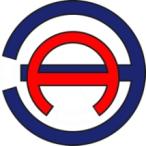 Общество с ограниченной ответственностью «ЭНЕРГОАУДИТ»Юридический/фактический адрес: 160011, г. Вологда, ул. Герцена, д. 56, оф. 202 тел/факс: 8 (8172) 75-60-06, 733-874, 730-800 адрес электронной почты: energoaudit35@list.ru Свидетельство саморегулируемой организации № СРО № 3525255903-25022013-Э0183Заказчик: Администрация муниципального образования «Коткинский сельсовет» Ненецкого автономного округаЮридический адрес: 166724, Ненецкий АО, с. Коткино, ул. Школьная, д.15Наименование программыПрограмма комплексного развития транспортной инфраструктуры муниципального образования «Коткинский сельсовет» Ненецкого автономного округа на период 2016-2020 годы и с перспективой до 2030 годаОснование для разработки программыСтатья 8 Градостроительного кодекса Российской Федерации от 29 декабря 2004 года №190-ФЗ;Статья 5 Федерального закона от 29 декабря 2014 года №456-ФЗ «О внесении изменений в Градостроительный кодекс Российской Федерации и отдельные законодательные акты Российской Федерации»;Генеральный план муниципального образования «Коткинский сельсовет» Ненецкого автономного округа на период до 2030 года;Постановление Правительства Российской Федерации от 25.12.2015г. №1440 «Об утверждении требований к программам комплексного развития транспортной инфраструктуры поселений, городских округов».Наименование заказчика и разработчиков программы, их местонахождениеЗаказчик: Администрация муниципального образования «Коткинский сельсовет» Ненецкого автономного округа РФ, 166724, НАО, с. Коткино, ул. Школьная, 15.Разработчик: ООО «ЭнергоАудит» РФ, 160011, Вологодская область, г. Вологда, улица Островского д.23Цели и задачи программыЦель программы - обеспечение сбалансированного перспективного развития транспортной инфраструктуры муниципального образования «Коткинский сельсовет» Ненецкого автономного округа в соответствии с потребностями в строительстве, реконструкции объектов транспортной инфраструктуры местного значения.Задачи программы:а) безопасность, качество и эффективность транспортного обслуживания населения, а также юридических лиц и индивидуальных предпринимателей, осуществляющих экономическую деятельность (далее - субъекты экономической деятельности), на территории муниципального образования «Коткинский сельсовет» Ненецкого автономного округа;б) доступность объектов транспортной инфраструктуры для населения и субъектов экономической деятельности в соответствии с нормативами градостроительного проектирования муниципального образования «Коткинский сельсовет» Ненецкого автономного округа;в) развитие транспортной инфраструктуры в соответствии с потребностями населения в передвижении, субъектов экономической деятельности - в перевозке пассажиров и грузов на территории муниципального образования «Коткинский сельсовет» Ненецкого автономного округа;г) развитие транспортной инфраструктуры, сбалансированное с градостроительной деятельностью в муниципальном образовании «Коткинский сельсовет» Ненецкого автономного округа;д) создание условий для управления транспортным спросом;е) создание приоритетных условий для обеспечения безопасности жизни и здоровья участников дорожного движения по отношению к экономическим результатам хозяйственной деятельности;ж) создание приоритетных условий движения транспортных средств общего пользования по отношению к иным транспортным средствам;з) создание условий для пешеходного и велосипедного передвижения населения;и) эффективность функционирования действующей транспортной инфраструктуры.Целевые показатели (индикаторы) реализации программыРасширение улично-дорожной сети с 1,5 км, с обустройством твердого покрытия из ж/б плит;Создание пунктов хранения велосипедов – 1 единицы;Возведение причала на р. Сула;Реконструкция ВП и ВПП, установка ограждения ВПП аэропорта с. Коткино;Обустройство зимника:Коткино – Великовисочное -54 км.Коткино – Индига – 154 км.Коткино – Харьяха (Республика Коми) – 60 км.Коткино – г. Нарьян-Мар – 125 км.Укрупненное описание запланированных мероприятий (инвестиционных проектов) по проектированию, строительству, реконструкции объектов транспортной инфраструктурыМероприятия Программы (инвестиционные проекты) направлены на развитие объектов транспортной инфраструктуры по направлениям:а) мероприятия по развитию транспортной инфраструктуры по видам транспорта;б) мероприятия по развитию транспорта общего пользования, созданию транспортно-пересадочных узлов;в) мероприятия по развитию инфраструктуры для легкового автомобильного транспорта, включая развитие единого парковочного пространства;г) мероприятия по развитию инфраструктуры пешеходного и велосипедного передвижения;д) мероприятия по развитию инфраструктуры для грузового транспорта, транспортных средств коммунальных и дорожных служб;е) мероприятия по развитию сети дорог поселений, городских округов.а) комплексные мероприятия по организации дорожного движения, в том числе мероприятия по повышению безопасности дорожного движения, снижению перегруженности дорог и (или) их участков;б) мероприятия по внедрению интеллектуальных транспортных систем;в) мероприятия по снижению негативного воздействия транспорта на окружающую среду и здоровье населения;г) мероприятия по мониторингу и контролю за работой транспортной инфраструктуры и качеством транспортного обслуживания населения и субъектов экономической деятельности.Срок и этапы реализации программыС 2016 по 2020 годы и на период до 2030 года.Этапы:I этап: 2016-2020 гг;II этап: 2021-2030 гг.Объемы и источники финансирования программыОбъем финансирования – 30 720 тысяч рублей, из них: Объем финансирования программы будет уточняться исходя из объемов финансирования муниципальных программ. Возрастные группыФактПрогнозПрогнозВозрастные группыначало 2015г.2020г.2030г.Общая численность населения, тыс. чел.334348377ПоказательЕд.2015ПоказательЕд.2015Количество маршрутовед.2Протяженность км270Количество выполненных рейсов ед.9-10Количество перевезенных пассажировчел.0Грузообороттыс. т1375ПоказателиЕд. изм.2015Всего вылетов, в т.ч.выл.144- вертолетныхвыл.45- самолетныхвыл.99Количество обслуженных пассажировчел.2718Обработано грузатонн106№п/пПоказатели Ед изм2015№п/пПоказатели Ед изм2015№п/пПоказатели Ед изм20151Протяженность автомобильных дорог общего пользования на конец года:1.1Федерального значениякм-1.2Регионального и межмуниципального значениякм-1.3Местного значениякм2,852Зимники:1.4.1Коткино – Великовисочноекм541.4.2Коткино – Индигакм1541.4.3Коткино – Харьяхакм601.4.4Коткино – г. Нярьян-Маркм1253Ведомственные а/дкм-№Показатели.Ед.изм.Кол-во1Улично-дорожная сеть всего км / м22850/342001.1- Главная улицакм / м21650/198001.2- Улица в жилой застройке основнаякм / м21200/14400Наименование показателяЕдиницы измеренияКоличествоСостояниеПротяженность улично-дорожной сети с асфальтовым покрытием проезжих частей км0-Протяженность улично-дорожной сети с цементобетонным покрытием проезжих частейкм0-Протяженность улично-дорожной сети с щебеночным покрытием проезжих частейкм0-Протяженность улично-дорожной сети с грунтовым покрытием проезжих частейкм2,85неудовлетворительноеТип улицыНаименование мероприятияПротяженность кмМестоположение дорогиПланируемые срокиТип улицыНаименование мероприятияПротяженность кмМестоположение дорогиПланируемые срокиПоселковая дорогареконструкция1,5с. Коткино2018-2030Главная улицареконструкция1,5с. Коткино2018-2030Основная улица в жилой застройкереконструкция1,5с. Коткино2018-2030Второстепенная улица в жилой застройкереконструкция1,5с. Коткино2018-2030проездыреконструкция1,5с. Коткино2018-2030Обустройство зимниковзимникОбустройство на зимний период54Коткино – ВеликовисочноеежегоднозимникОбустройство на зимний период154Коткино – ИндигаежегоднозимникОбустройство на зимний период60Коткино – ХарьяхаежегоднозимникОбустройство на зимний период125Коткино – г. Нярьян-МарежегодноПоказательЕд.изм201620172018201920202021-2030ПоказательЕд.изм201620172018201920202021-2030Количество муниципальных маршрутовед.000000-по регулируемым тарифамед.000000-по нерегулируемым тарифамед.------Протяженность муниципальных маршрутовкм000000по регулируемым тарифамкм000000по нерегулируемым тарифамкм------Охват населенных пунктов регулярным автобусным сообщением%000000Количество перевезенных пассажировчел.000000Объем субсидиймлн. руб.000000ПоказательЕд.201620172018201920202021-2030ПоказательЕд.201620172018201920202021-2030Количество маршрутовед.222224*Протяженность км270270270270270270*Количество выполненных рейсов ед.9-109-109-109-109-109-10*Количество перевезенных пассажировчел.000000*Грузообороттыс. т137514001415138014051500** - Количество рейсов, маршрутов, их протяженность и объемы грузо- и пассажиро- перевозок уточнять после строительства причала* - Количество рейсов, маршрутов, их протяженность и объемы грузо- и пассажиро- перевозок уточнять после строительства причала* - Количество рейсов, маршрутов, их протяженность и объемы грузо- и пассажиро- перевозок уточнять после строительства причала* - Количество рейсов, маршрутов, их протяженность и объемы грузо- и пассажиро- перевозок уточнять после строительства причала* - Количество рейсов, маршрутов, их протяженность и объемы грузо- и пассажиро- перевозок уточнять после строительства причала* - Количество рейсов, маршрутов, их протяженность и объемы грузо- и пассажиро- перевозок уточнять после строительства причала* - Количество рейсов, маршрутов, их протяженность и объемы грузо- и пассажиро- перевозок уточнять после строительства причала* - Количество рейсов, маршрутов, их протяженность и объемы грузо- и пассажиро- перевозок уточнять после строительства причалаНаименование показателяЕд. изм.201620172018201920202021-2030Количество перевезенных пассажировчел.272027002780270027502730Грузоперевезкитонн106110115108111120Наименование показателя201620172018201920202021-2030Автомобильный транспортАвтомобильный транспортАвтомобильный транспортАвтомобильный транспортАвтомобильный транспортАвтомобильный транспортАвтомобильный транспортЧисло остановочных площадокВариант 1000000Вариант 2000000Вариант 3000000Пешеходный транспортПешеходный транспортПешеходный транспортПешеходный транспортПешеходный транспортПешеходный транспортПешеходный транспортДоля пешеходных дорожек, пешеходных маршрутов, тротуаров соответствующих нормативным требованиям для организации пешеходного движения, %Вариант 1000000Вариант 2000202530Вариант 3000203050Велосипедное движение, число велодорожекВариант 1000000Вариант 2000000Вариант 3000000Велосипедное движение, число пунктов хранения местВариант 1000000Вариант 2000000Вариант 3000001Число автостанцийВариант 1000000Вариант 2000000Вариант 3000000Авиационный транспортАвиационный транспортАвиационный транспортАвиационный транспортАвиационный транспортАвиационный транспортАвиационный транспортчисло вертолетных площадокВариант 1111111Вариант 2111111Вариант 3111111Водный транспорт Водный транспорт Водный транспорт Водный транспорт Водный транспорт Водный транспорт Водный транспорт Число причаловВариант 1000000Вариант 2000001Вариант 3000111Наименование показателя2015201620172018201920202021-2030Вариант 12,852,852,852,852,852,852,85Вариант 22,852,852,852,852,852,852,85Вариант 32,852,852,852,852,852,852,85Наименование показателя2015201620172018201920202021-2030Количество индивидуального транспорта60656570708080Наименование показателя2015201620172018201920202021-2030Число зарегистрированных ДТП0000000Наименование показателя2015201620172018201920202020-2030Индекс загрязнения атмосферного воздуха2222222Индекс загрязнения атмосферного воздуханизконизконизконизконизконизконизкоеНаименование мероприятияПланируемые срокиИсточники финансирования, %Источники финансирования, %Источники финансирования, %Источники финансирования, %Наименование мероприятияПланируемые срокифедеральный бюджетбюджет субъектабюджет сельского поселениявнебюджетные средстваРеконструкция вертолетной площадки2020-2030-100--Реконструкция ВПП, изготовление ограждения ВПП аэропорта с. Коткино2016-2018-100--Субсидирование новых авиаперевозок2017-2030--100-Наименование мероприятияПланируе-мые срокиИсточники финансирования, %Источники финансирования, %Источники финансирования, %Источники финансирования, %Наименование мероприятияПланируе-мые срокифеде-раль-ный бюджетбюджет субъектабюджет сельско-го поселе-ниявнебюд-жетные средстваВозведение причала на р. Сула2018-2030-100--Наименование мероприятияПлани-руемые срокиИсточники финансирования, %Источники финансирования, %Источники финансирования, %Источники финансирования, %Наименование мероприятияПлани-руемые срокифеде-раль-ный бюджетбюджет субъектабюджет сельского поселе-ниявнебюд-жетные средстваОрганизация парковочного пространства2016-2030 -- 100- Нанесение разметки2020-2030 - -100 -Изготовление информационных материалов2020-2030 - -100 -Организации стоянок для транспортных средств2016-2030 - -100 -Наименование мероприятияПланируемые срокиИсточники финансирования, %Источники финансирования, %Источники финансирования, %Источники финансирования, %Наименование мероприятияПланируемые срокифеде-раль-ный бюджетбюджет субъектабюджет сельского поселе-ниявнебюд-жетные средстваУстановка дорожных и информационных знаков2016-2030--100-Установка ограждений2016-2030--100-Обустройство пешеходных переходов2016-2030--100-Нанесение разметки2016-2030--100-Наименование мероприятияПланируемые срокиИсточники финансирования, %Источники финансирования, %Источники финансирования, %Источники финансирования, %Наименование мероприятияПланируемые срокифеде-раль-ный бюджетбюджет субъектабюджет сельского поселе-ниявнебюд-жетные средстваПриобретение 1 единицы спецтехники2016-2030100Тип улицыНаименование мероприятияПротяженность кмМестоположение дорогиПланируе-мые срокиИсточники финансирования, %Источники финансирования, %Источники финансирования, %Источники финансирования, %Тип улицыНаименование мероприятияПротяженность кмМестоположение дорогиПланируе-мые срокифеде-раль-ный бюджетбюджет субъек-табюджет сельско-го поселе-ниявнебю-джетные средстваПоселковая дорогареконструируемая1,5с. Коткино2016-2030-3060-Главная улицареконструируемая1,5с. Коткино2016-2030-3060-Основная улица в жилой застройкереконструируемая1,5с. Коткино2016-2030-3060-Второстепенная улица в жилой застройкереконструируемая1,5с. Коткино2016-2030-3060-Проездыреконструируемая1,5с. Коткино2016-2030-3060-Обустройство зимниковзимникОбустройство на зимний период54Коткино – Великовисочноеежегодно-100--зимникОбустройство на зимний период154Коткино – Индигаежегодно-100--зимникОбустройство на зимний период60Коткино – Харьяхаежегодно-100--зимникОбустройство на зимний период125Коткино – г. Нярьян-Марежегодно-100--Наименование мероприятияПланируемые срокиИсточники финансирования, %Источники финансирования, %Источники финансирования, %Источники финансирования, %Наименование мероприятияПланируемые срокифедеральный бюджетбюджет субъектабюджет сельского поселениявнебюд-жетные средстваИзготовление новых знаков2020--100-Установка систем ограничения скорости движения2020-100--Установка систем видеонаблюдения2020-100--Установка систем транспортной безопасности (рамок)2020-100--Наименование мероприятияПланируе-мые срокиИсточники финансирования, %Источники финансирования, %Источники финансирования, %Источники финансирования, %Наименование мероприятияПланируе-мые срокифедеральный бюджетбюджет субъектабюджет сельского поселениявнебюд-жетные средстваОборудование автомобильного транспорта газобаллонным оборудованием2016-2027 гг.-50-50Наименование мероприятияПланируе-мые срокиИсточники финансирования, %Источники финансирования, %Источники финансирования, %Источники финансирования, %Наименование мероприятияПланируе-мые срокифеде-ральный бюджетбюджет субъек-табюджет сельского поселениявнебюд-жетные средстваАктуализация программы комплексного развития транспортной инфраструктуры2020-2030--100-Мониторинг реализации программы2017-2030--100-Установка и ремонт технических средств организации дорожного движения2016-2030--100-МероприятияФинансирование обязательств на 2016-2030, тыс. рублейФинансирование обязательств на 2016-2030, тыс. рублейФинансирование обязательств на 2016-2030, тыс. рублейФинансирование обязательств на 2016-2030, тыс. рублейИтогоМероприятияфеде-раль-ный бюджетбюджет субъек-табюджет сельского поселе-ниявне-бюджетные средст-ваИтогоМероприятия по развитию транспортной инфраструктуры:авиационный транспортРеконструкция ВП-500--500Реконструкция ВПП, изготовление ограждения для ВПП аэропорта с. Коткино-700--700речной транспортвозведение причала на р. Сула-1 000--1 000Мероприятия по развитию сети дорог МО «Коткинский сельсовет» НАОреконструкция дорог25 00025 000--25 000обустройство зимникаКоткино – Великовисочное -54 км.Коткино – Индига – 154 км.Коткино – Харьяха – 60 кмКоткино – Наръян-Мар – 125 км-200200-200Комплексное строительство тротуаров3 0003 0003 000Разработка и осуществление комплекса мероприятий по безопасности дорожного движения, решаемых в комплексе с разработкой документации по планировке территорий-150150-150Разработка и принятие муниципальной целевой программы поэтапного строительства и реконструкции улиц в населённых пунктах муниципального образования на основе решений настоящего Программы.-120120-120Размещение дорожных знаков и указателей на улицах населённых пунктов.505050Всего30 720МероприятияНаименование индикатора201620172018201920202020-2030МероприятияНаименование индикатора201620172018201920202020-2030а) мероприятия по развитию транспортной инфраструктуры авиационный транспортЧисло вертолетных площадок111111а) мероприятия по развитию транспортной инфраструктуры авиационный транспортКоличество рейсов воздушного транспорта в год, ед.144144145146147150а) мероприятия по развитию транспортной инфраструктуры авиационный транспортКоличество отремонтированных ВПП в год, ед.111111б) мероприятия по развитию транспорта общего пользования, созданию транспортно-пересадочных узловЧисло транспортно-пересадочных узлов000000б) мероприятия по развитию транспорта общего пользования, созданию транспортно-пересадочных узловКоличество рейсов автомобильного транспорта в год, ед.000000б) мероприятия по развитию транспорта общего пользования, созданию транспортно-пересадочных узловЧисло остановочных площадок000000в) мероприятия по развитию инфраструктуры для легкового автомобильного транспорта, включая развитие единого парковочного пространстваПарковочное пространство, мест------г) мероприятия по развитию инфраструктуры пешеходного и велосипедного передвиженияДоля новых пешеходных дорожек, тротуаров, соответствующих нормативным требованиям для организации пешеходного движения000203050г) мероприятия по развитию инфраструктуры пешеходного и велосипедного передвиженияПротяженность обустроенных пешеходных переходов, м500500800100012001500г) мероприятия по развитию инфраструктуры пешеходного и велосипедного передвиженияЧисло велодорожек000000г) мероприятия по развитию инфраструктуры пешеходного и велосипедного передвиженияВелосипедное движение, число пунктов хранения мест000001д) мероприятия по развитию инфраструктуры для грузового транспорта, транспортных средств коммунальных и дорожных службЧисло мест стоянок большегрузного транспорта000000д) мероприятия по развитию инфраструктуры для грузового транспорта, транспортных средств коммунальных и дорожных службЧисло мест стоянок транспорта коммунальных службд) мероприятия по развитию инфраструктуры для грузового транспорта, транспортных средств коммунальных и дорожных службЧисло мест стоянок транспорта дорожных службе) мероприятия по развитию сети дорог поселенияРазвитие улично-дорожной сети, км2,852,852,852,852,852,85е) мероприятия по развитию сети дорог поселенияРеконструкция автомобильных дорог с обустройством на них твердого покрытия из ж/б плит, км0001,51,51,5е) мероприятия по развитию сети дорог поселенияОбустройство зимника, км393393393393393393ж) комплексные мероприятия по организации дорожного движения, в том числе мероприятия по повышению безопасности дорожного движения, снижению перегруженности дорог и (или) их участковЧисло зарегистрированных ДТП000000ж) комплексные мероприятия по организации дорожного движения, в том числе мероприятия по повышению безопасности дорожного движения, снижению перегруженности дорог и (или) их участковКоличество светофорных объектов на УДС, шт.000000ж) комплексные мероприятия по организации дорожного движения, в том числе мероприятия по повышению безопасности дорожного движения, снижению перегруженности дорог и (или) их участковКоличество нанесенной дорожной разметки, м2000000ж) комплексные мероприятия по организации дорожного движения, в том числе мероприятия по повышению безопасности дорожного движения, снижению перегруженности дорог и (или) их участковКоличество установленных дорожных знаков, ед.222223232425з) мероприятия по внедрению интеллектуальных транспортных системЧисло внедренных ИТС000000и) мероприятия по развитию водной транспортной инфраструктуры Число портов000000и) мероприятия по развитию водной транспортной инфраструктуры Количество рейсов водного транспорта в год, ед.и) мероприятия по развитию водной транспортной инфраструктуры Число причалов000111и) мероприятия по развитию водной транспортной инфраструктуры Число лодочных станций------Генеральный директор __________________Антонов С.А.Глава МО «Коткинский сельсовет» НАО__________________Глухов В. Е.